LUANA ESTAVA ANIMADA, POIS COMBINOU DE IR À PRAIA COM SEUS AMIGOS NO INÍCIO DA MANHÃ DO DIA SEGUINTE. AO LER A PREVISÃO DO TEMPO PARA O DIA SEGUINTE, PORÉM, VIU QUE TERIA QUE CANCELAR O PASSEIO.QUAL DEVE TER SIDO A PREVISÃO DO TEMPO PARA O DIA DO PASSEIO?MANHÃ ENSOLARADA E CHUVA MODERADA A PARTIR DO COMEÇO DA TARDE.CÉU COM POUCAS NUVENS E SEM CHUVA DURANTE A MANHÃ; SOL A PARTIR DO MEIO DA TARDE.VENTOS LEVES AO LONGO DO DIA, SEM CHUVA.FORTES CHUVAS PELA MANHÃ, ATÉ O COMEÇO DA TARDE.NAS FÉRIAS DE JULHO, JULIANA SEMPRE VIAJA COM SUA FAMÍLIA NO PRIMEIRO SÁBADO DO MÊS. OBSERVE O CALENDÁRIO ABAIXO E RESPONDA: EM QUAL DATA ELA DEVERÁ VIAJAR ESTE ANO?Mouses Sagiorato/Arquivo da Editora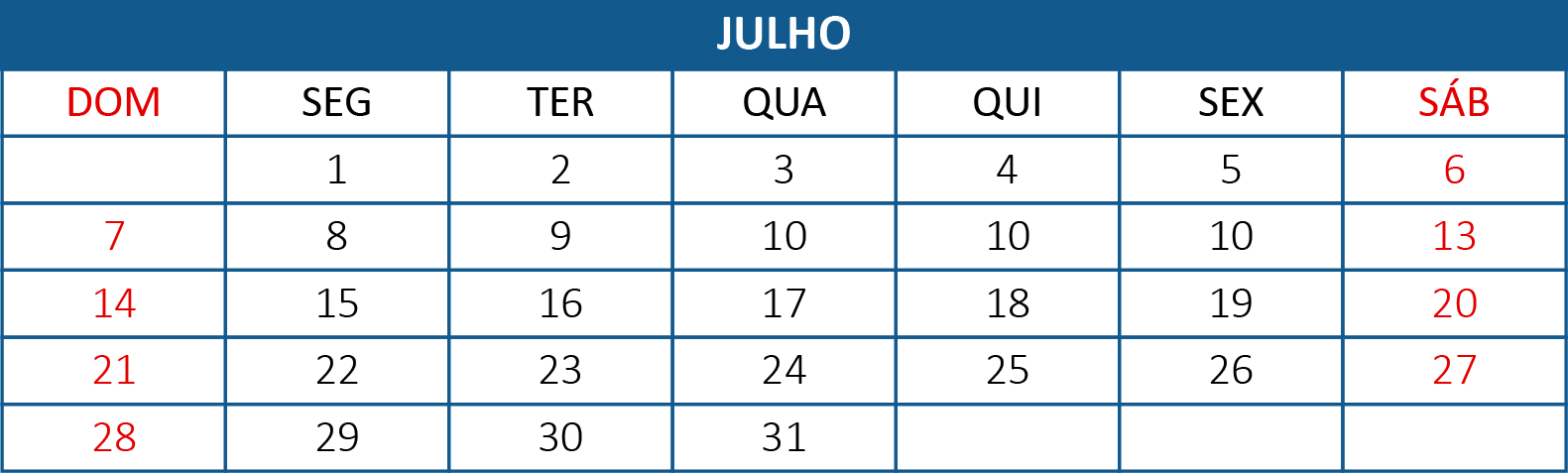 A) DIA 7.B) DIA 6.C) DIA 13.D) DIA 1.LEIA OS TRECHOS DA HISTÓRIA ABAIXO E ORGANIZE CONFORME A ORDEM DOS FATOS (DO COMEÇO PARA O FINAL DA HISTÓRIA).(    ) APÓS ALGUNS DIAS AS SEMENTES GERMINARAM.(  ) APÓS UM MÊS, AS PLANTAS CRESCERAM TANTO QUE NÃO ESTAVAM MAIS CABENDO NO VASO. TIVE QUE PASSAR TODAS ELAS PARA UM VASO MAIOR.(    ) GANHEI UM SACO DE SEMENTES E PLANTEI-AS EM UM VASO.SELECIONE A ALTERNATIVA QUE CONTÉM A ORDEM DE NUMERAÇÃO CORRETA DOS EVENTOS.A) 3; 2; 1B) 1; 3; 2C) 2; 3; 1D) 1; 2; 3OBSERVE AS FOTOGRAFIAS ABAIXO.ELEMENTOS REPRESENTADOS EM TAMANHOS NÃO PROPORCIONAIS ENTRE SI.QUAL É O HÁBITO DOS ANIMAIS MOSTRADOS NAS FOTOGRAFIAS?A) O MORCEGO TEM HÁBITO NOTURNO E O GALO TEM HÁBITO DIURNO.B) O MORCEGO E O GALO TÊM HÁBITOS NOTURNOS.C) O MORCEGO TEM HÁBITO DIURNO E O GALO TEM HÁBITO NOTURNO.D) O MORCEGO E O GALO TÊM HÁBITOS DIURNOS.DE QUAL MATERIAL O OBJETO DA FOTO FOI FEITO?pixabay/<pixabay.com>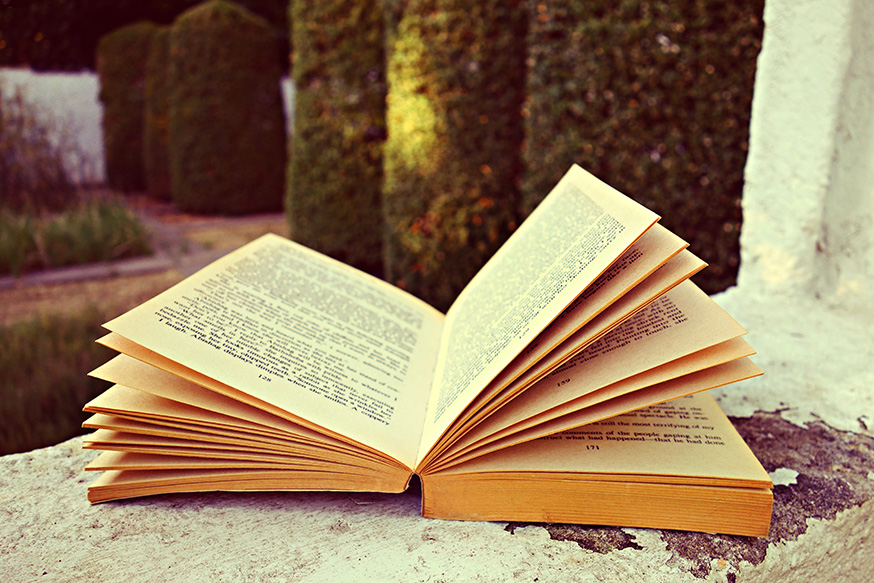 A) VIDRO.B) PAPEL.C) PLÁSTICO.D) METAL.QUAL HÁBITO ABAIXO É CONSIDERADO SAUDÁVEL?A) COMER CHOCOLATE EM TODAS AS REFEIÇÕES.B) NUNCA CORTAR AS UNHAS.C) INCLUIR FRUTAS, HORTALIÇAS E LEGUMES NA ALIMENTAÇÃO.D) ESCOVAR OS DENTES UMA VEZ POR DIA.OBSERVE A FOTOGRAFIA ABAIXO E RESPONDA:pixabay/<pixabay.com>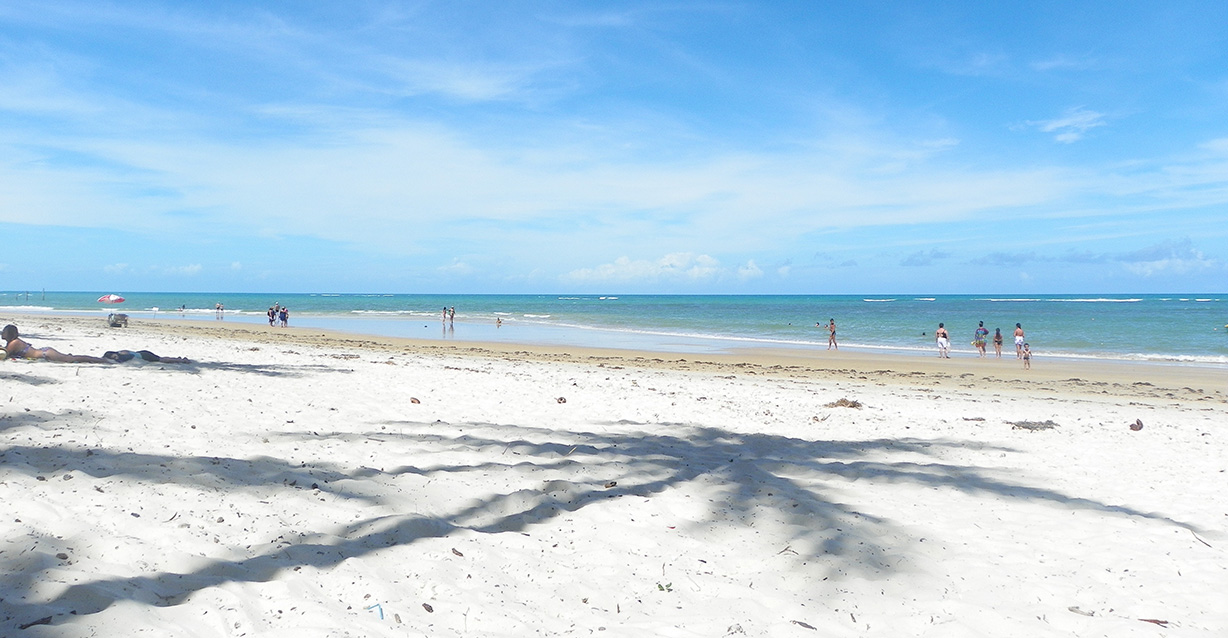 O TEMPO PARECE ESTAR ENSOLARADO OU NUBLADO?B) O QUE VOCÊ OBSERVOU NA FOTOGRAFIA PARA RESPONDER À PERGUNTA ANTERIOR? OBSERVE A PREVISÃO DO TEMPO PARA A SEMANA CONSIDERANDO AS LEGENDAS ABAIXO:Mouses Sagiorato/Arquivo da Editora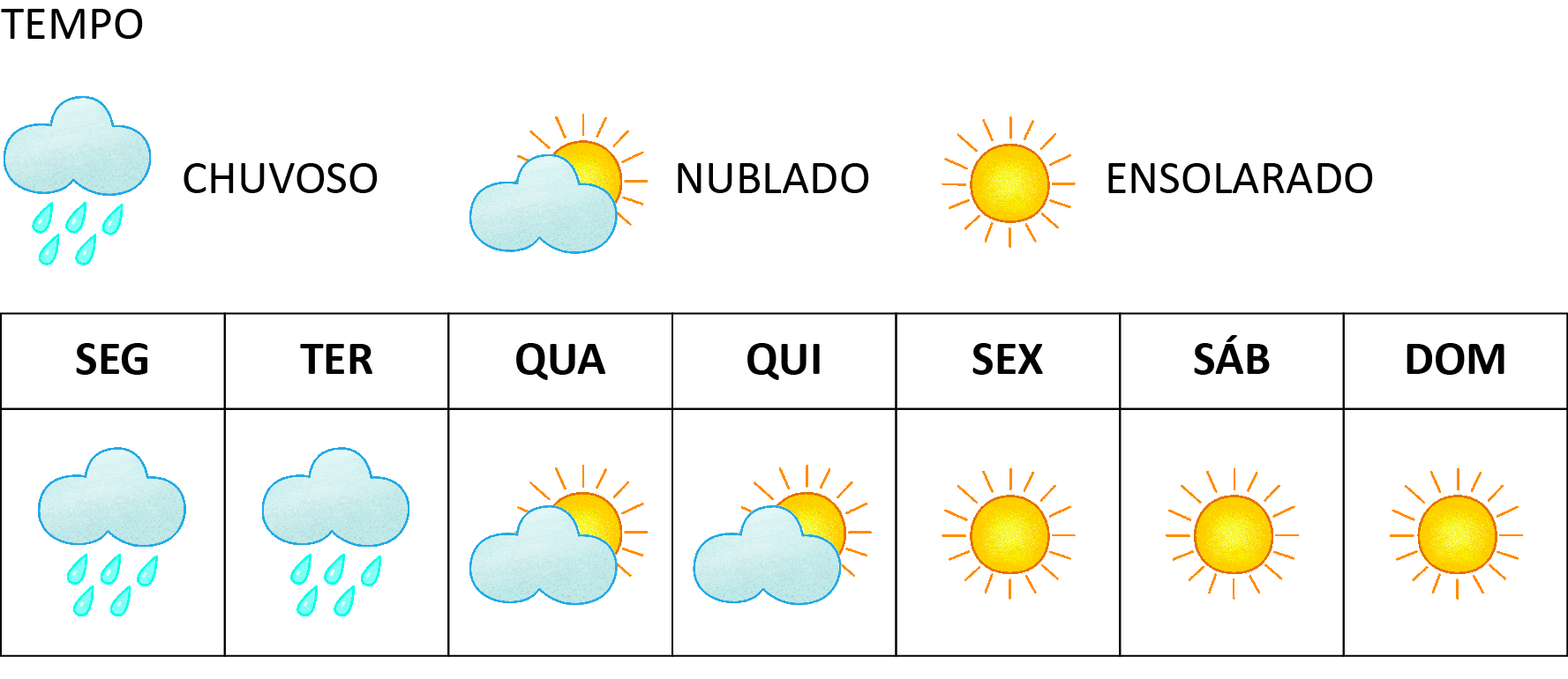 COMO PROVAVELMENTE ESTARÁ O TEMPO NO SÁBADO E NO DOMINGO?B) NA SEMANA COMO SERÁ O TIPO DE TEMPO QUE VAI PREDOMINAR?OBSERVE A FOTOGRAFIA ABAIXO. Zeesenboot/flickr/Creative Commons 2.0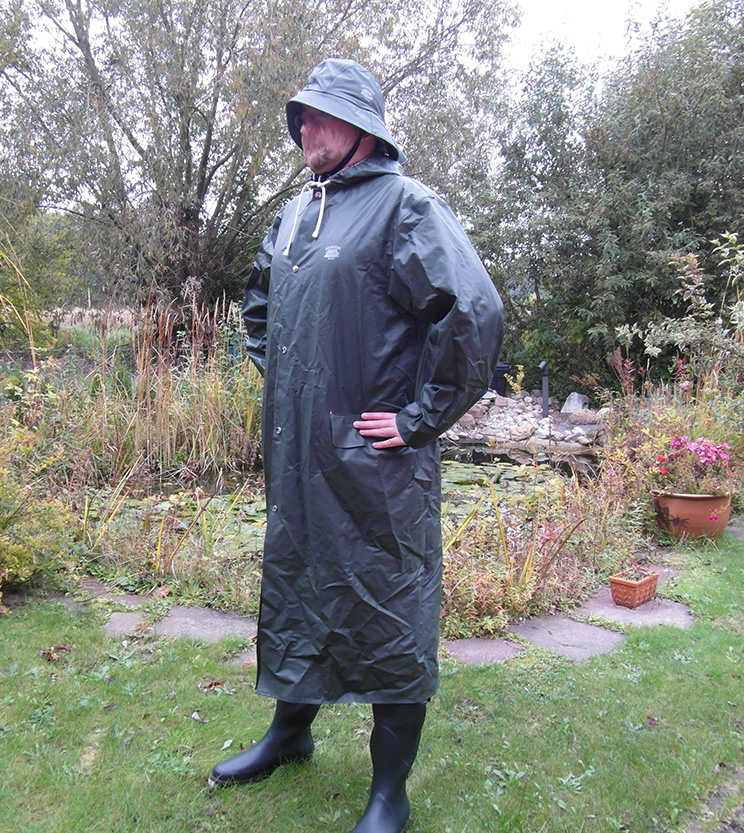 A) O HOMEM DA FOTOGRAFIA ESTÁ VESTIDO PARA QUAL TEMPO?B) COMO O HOMEM SE PREPAROU PARA ESSE TEMPO?PINTE DE AMARELO OS SERES VIVOS DE HÁBITO DIURNO E DE AZUL OS SERES VIVOS DE HÁBITO NOTURNO.O SAPO CURURU É UM ANIMAL QUE MEDE CERCA DE 15 CENTÍMETROS E SE ALIMENTA DE OUTROS ANIMAIS, COMO INSETOS. DURANTE O DIA, ELE SE ESCONDE NO SOLO OU ENTRE RAÍZES DE ÁRVORES E PEDRAS. DURANTE A NOITE, SAI PARA CAÇAR.O SAPO CURURU É UM ANIMAL DE HÁBITO DIURNO OU NOTURNO? GRIFE NO TEXTO UM TRECHO QUE MOSTRE ISSO.LEIA ABAIXO A ROTINA DE ALGUMAS CRIANÇAS:REESCREVA AS ATIVIDADES NO QUADRO ABAIXO, DE ACORDO COM O PERÍODO DO DIA EM QUE FOI REALIZADA.OBSERVE OS DOIS COPOS DAS FOTOGRAFIAS E PREENCHA A LEGENDA.ELEMENTOS REPRESENTADOS EM TAMANHOS NÃO PROPORCIONAIS ENTRE SI.AO SER JOGADO FORA, QUAL COPO DEMORA MAIS PARA SE DESFAZER NO AMBIENTE?COMPLETE O TEXTO COM AS PALAVRAS DO QUADRO.PARA TER SAÚDE, É IMPORTANTE MANTER ALGUNS HÁBITOS, COMO ASSOAR O ________________________ E ESCOVAR OS __________________________ APÓS AS REFEIÇÕES. ALÉM DISSO, É IMPORTANTE CORTAR AS ________________________ E SE ALIMENTAR CORRETAMENTE PARA MANTER O ___________________________ SAUDÁVEL.CIRCULE OS ACESSÓRIOS UTILIZADOS PARA A HIGIENE DO CORPO:ESCOLA:ESCOLA:PROFESSOR:NOTA:ALUNO:NOTA:FOTOS: pixabay/<pixabay.com>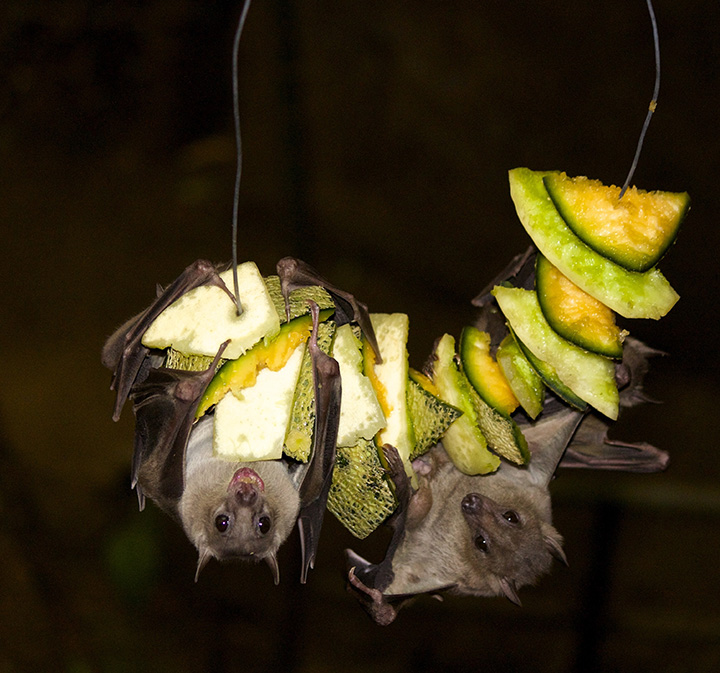 MORCEGOS MEDEM, EM MÉDIA, 20 CENTÍMETROS 
DE COMPRIMENTO ENTRE AS ASAS.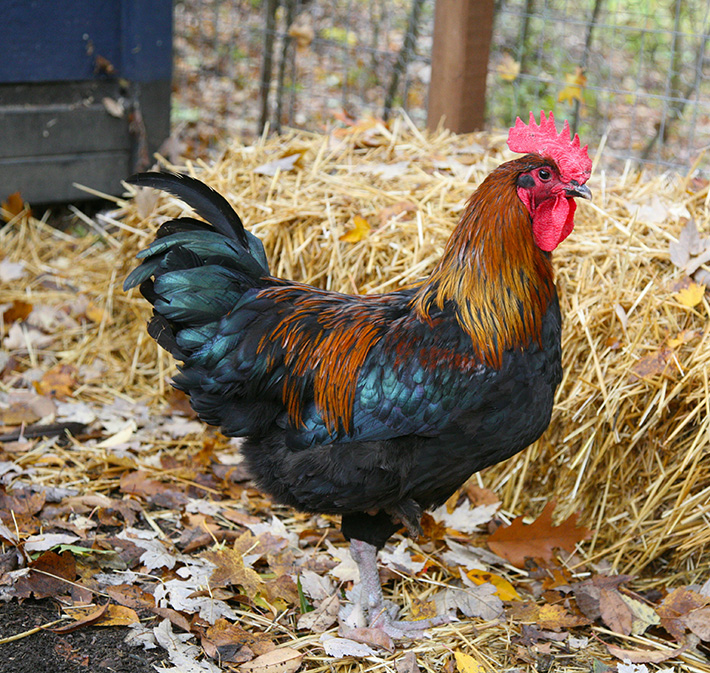 O GALO MEDE, EM MÉDIA, 
40 CENTÍMETROS DE ALTURA.DIANOITEFotos: Icon/Arquivo da editora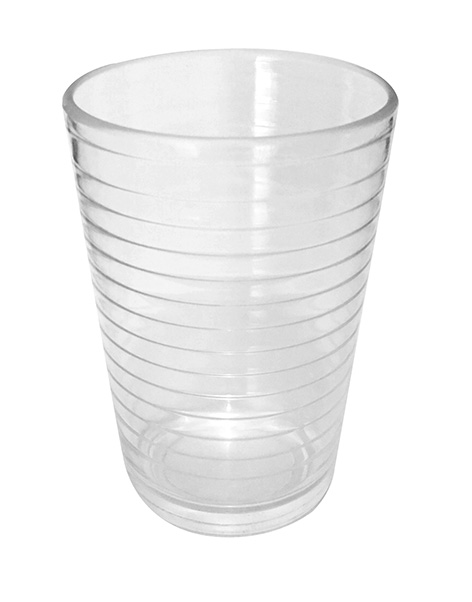 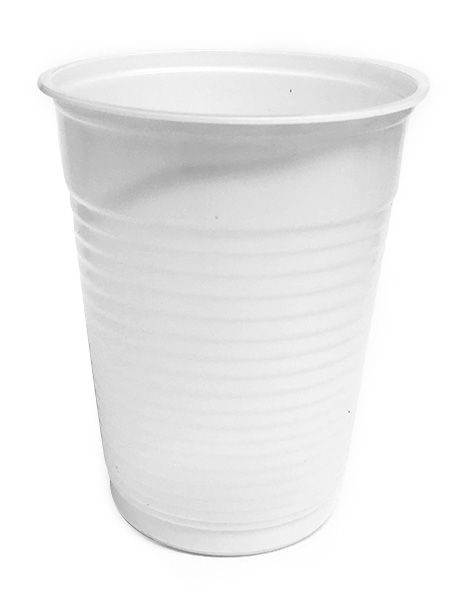 COPO DE _________________________.COPO DE _________________________.